Prot. n. 462/ A34- 22.01.2016Ai Docenti Tutor  dei docenti neoassunti a.s. 2015-2016Oggetto: convocazione Docenti TUTOR neo assunti- svolgimento anno di prova- passaggio di ruolo.Si comunica che mercoledì 27 GENNAIO  p.v. alle ore 14.30 sono convocati in Aula Magna i Docenti Tutor  per discutere le modalità di svolgimento dell’anno di  formazione rivolto ai Docenti neoassunti.Per l’occasione si invitano i  Docenti tutor a prendere preventivamente visione dei sotto indicati doc:-  Nota MIUR prot. n. 850 dl 27.10.2015 e in particolare dell’art. 4 “criteri per la valutazione del personale docente in periodo di formazione e di prova”.-Nota MIUR prot. n. 36167 del 5.11.2015” Periodo di formazione e di prova per i docenti neoassunti. Primi orientamenti operativi”( Quadro di sintesi) .Nella riunione verranno affrontate le proposte operative per le attività di osservazione in classe, la redazione della scheda per la conduzione di esperienze di tutoring, le attività al termine delle esperienze di osservazione tra Tutor e neoassunto.Si invita la massima partecipazione.Il Dirigente Scolasticoarch. Paola Calenda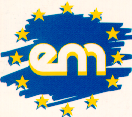 ISTITUTO D'ISTRUZIONE SUPERIORE“I.P.C. MANFREDI - I.T.C. TANARI”Viale Felsina, 40- 40139  Bologna  Tel. 051/6039610-11 Fax 051/6011006e-mail:BOIS01600C@istruzione.it                                 Sistema Qualità certificato secondo                                     la Norma UNI EN ISO 9001:2008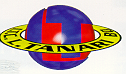 